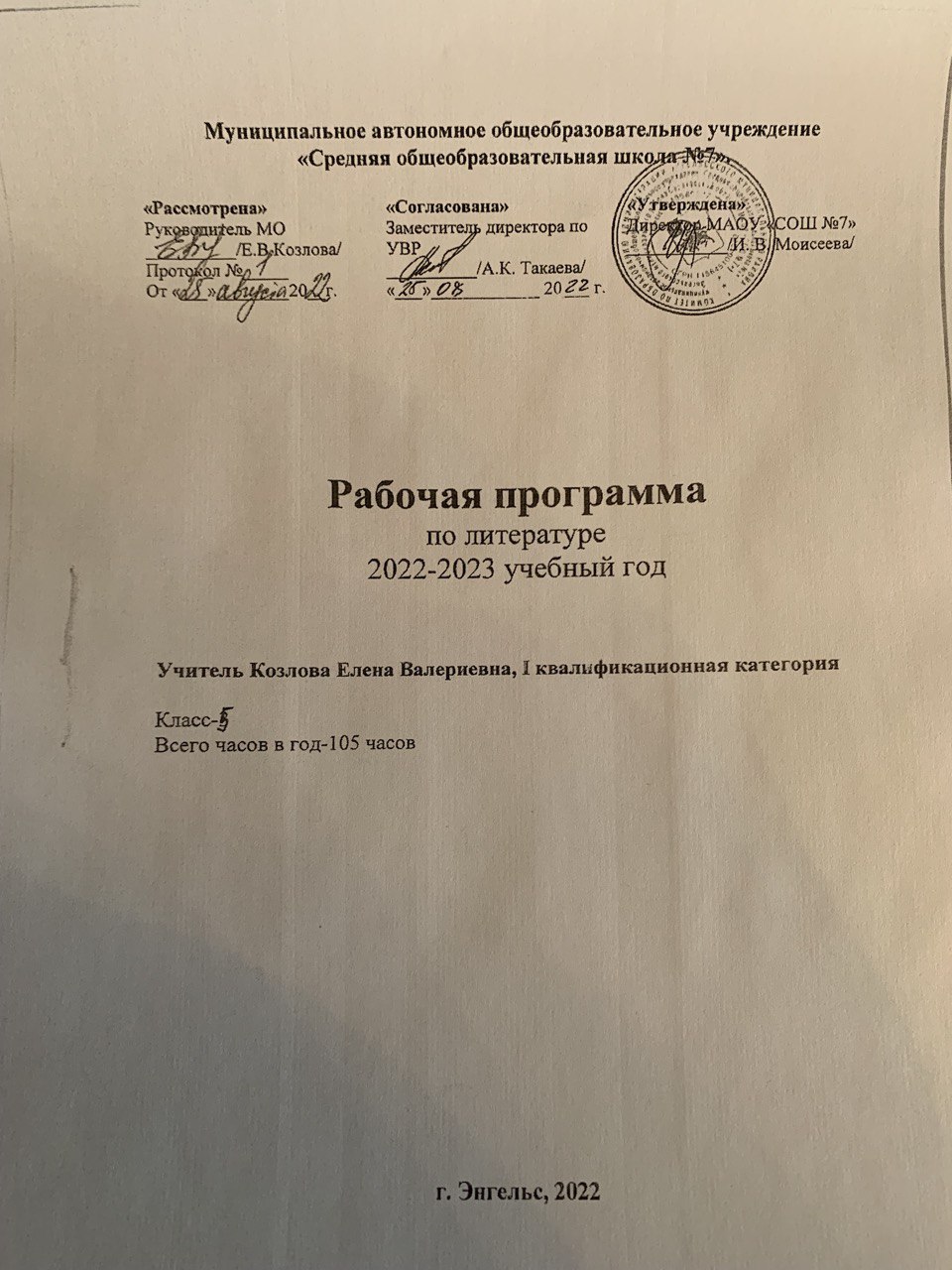                                                   Пояснительная записка.Настоящая рабочая программа по литературе написана на основании следующих нормативных и методических документов:1.Федерального закона «Об образовании в Российской Федерации» № 273 от 29.12.2012 года.2. Рабочая программа разработана в соответствии с требованиями ФГОС основного общего образования, утвержденного приказом Министерства образования и науки РФ № 1897 от 17.12.2010 г. и в соответствии с приказом №1577 от 31.12.2015г Министерства образования и науки РФ «О внесении изменений в ФГОС ООО, утвержденных приказом Министерства образования и науки РФ № 1897 от 17.12.2010г. 3. Примерная рабочая программа по литературе для 5-9 классов ориентирована на УМК под редакцией Коровиной В.Я. М., Просвещение, 2015г. 4. Образовательной программы общего образования МАОУ «СОШ № 7» г. Энгельса.5. Учебного плана МАОУ «СОШ № 7» г. Энгельса.Примерная рабочая программа позволит учителю реализовать в процессе преподавания литературы современные подходы к формированию личностных, метапредметных и предметных результатов обучения, сформулированных в Федеральном государственном образовательном стандарте основного общего образования; определить обязательную (инвариантную) часть содержания учебного курса по литературе; определить и структурировать планируемые результаты обучения и содержание учебного предмета «Литература» по годам обучения в соответствии с ФГОС ООО (утв. приказом Министерства образования и науки РФ от 17 декабря 2010 г. № 1897, с изменениями и дополнениями от 29 декабря 2014 г., 31 декабря 2015 г., 11 декабря 2020 г.); Примерной основной образовательной программой основного общего образования (в редакции протокола № 1/20 от 04.02.2020 федерального  учебно-методического  объединения по общему образованию); Примерной программой воспитания (одобрена решением федерального учебно-методического объединения по общему образованию, протокол от 2 июня 2020 г.№ 2/20).Примерная рабочая программа позволит учителю разработать календарно-тематическое планирование с учётом особен-ностей конкретного класса, распределить обязательное предметное содержание по годам обучения в соответствии с ресурсом учебного времени, выделяемого на изучение разделов/тем курса, последовательностью их изучения, особенностей предмета«Литература» и возрастных особенностей обучающихся; разработать основные виды учебной деятельности для освоения учебного материала разделов/тем курса.Личностные и метапредметные результаты в примерной рабочей программе представлены с учётом особенностей преподавания литературы в основной общеобразовательной школе, планируемые предметные результаты распределены по годам обучения с учётом методических традиций построения школьного курса литературы.ОБЩАЯ ХАРАКТЕРИСТИКА УЧЕБНОГО ПРЕДМЕТА «ЛИТЕРАТУРА»Учебный предмет «Литература» в наибольшей степени способствует формированию духовного облика и нравственных ориентиров молодого поколения, так как занимает ведущее место в эмоциональном, интеллектуальном и эстетическом развитии обучающихся, в становлении основ  их  миропонимания и национального самосознания. Особенности литературы как школьного предмета связаны с тем, что литературные произведения являются феноменом культуры: в них заключено эстетическое освоение мира, а богатство и многообразие человеческого бытия выражено в художественных образах, которые содержат в себе потенциал воздействия на читателей и приобщают их к нравственно-эстетическим ценностям, как национальным, так и общечеловеческим.Основу содержания литературного образования составляют чтение и изучение выдающихся художественных произведений русской и мировой литературы, что способствует постижению таких нравственных категорий, как добро, справедливость, честь, патриотизм, гуманизм, дом, семья. Целостное восприятие и понимание  художественного  произведения,  его  анализ и интерпретация возможны лишь при соответствующей эмоционально-эстетической реакции читателя, которая зависит от возрастных особенностей школьников, их психического и литературного развития, жизненного и читательского опыта.Полноценное литературное образование в основной школе невозможно без учёта преемственности с курсом литературного чтения в начальной школе, межпредметных связей с курсом русского языка, истории и предметов художественного цикла,что способствует развитию речи, историзма мышления, художественного вкуса, формированию эстетического отношения к окружающему миру и его воплощения в творческих работах различных жанров.В рабочей программе учтены все этапы российского историко-литературного процесса (от фольклора до новейшей русской литературы) и представлены разделы, касающиеся литератур народов России и зарубежной литературы.Основные виды деятельности обучающихся перечислены при изучении каждой монографической или обзорной темы и направлены на достижение планируемых результатов обучения.ЦЕЛИ ИЗУЧЕНИЯ ПРЕДМЕТА «ЛИТЕРАТУРА»Цели изучения предмета «Литература» в основной школе состоят в формировании у обучающихся потребности в качественном чтении, культуры читательского восприятия, понимания литературных текстов и создания собственных устных и письменных высказываний; в развитии чувства причастности к отечественной культуре и уважения к другим культурам, аксиологической сферы личности на основе высоких духовно-нравственных идеалов, воплощённых в отечественной и зарубежной литературе. Достижение указанных целей возможно при решении учебных задач, которые  постепенно  усложняются  от  5 к 9 классу.Задачи, связанные с пониманием литературы как одной из основных национально-культурных ценностей народа, как особого способа познания жизни, с обеспечением культурной само- идентификации, осознанием коммуникативно-эстетических возможностей родного языка на основе изучения выдающихся произведений отечественной культуры, культуры своего наро- да, мировой культуры, состоят в приобщении школьников к наследию отечественной и зарубежной классической литературы и лучшим образцам современной литературы; воспитании уважения к отечественной классике как высочайшему достижению национальной культуры, способствующей воспитанию патриотизма, формированию национально-культурной идентичности и способности к диалогу культур; освоению духовного опыта человечества, национальных и общечеловеческих культурных традиций и ценностей; формированию гуманистического мировоззрения.Задачи, связанные с осознанием значимости чтения и изучения литературы для  дальнейшего  развития  обучающихся,с формированием их потребности в систематическом чтении как средстве познания мира и себя в этом мире, с гармонизацией отношений человека и общества, ориентированы на воспитание и развитие мотивации к чтению художественных произведений, как изучаемых на уроках, так и прочитанных самостоятельно, что способствует накоплению позитивного опыта освоения литературных произведений, в том числе в процессе участия в различных мероприятиях, посвящённых литературе, чтению, книжной культуре.Задачи, связанные с воспитанием квалифицированного читателя, обладающего эстетическим вкусом, с формированием умений  воспринимать,  анализировать,  критически  оценивать и интерпретировать прочитанное, направлены на формирование у школьников системы знаний о литературе как искусстве слова, в том числе основных теоретико- и историко-литературных знаний, необходимых для понимания, анализа и интерпретации художественных  произведений,  умения  воспринимать их в историко-культурном контексте, сопоставлять с произведениями других видов искусства; развитие читательских умений, творческих способностей, эстетического вкуса. Эти задачи направлены на развитие умения выявлять проблематику произведений и их художественные особенности, комментировать авторскую позицию и выражать собственное отношение к прочитанному; воспринимать тексты художественных произведений в единстве формы и содержания, реализуя возможность их неоднозначного толкования в рамках достоверных интерпретаций; сопоставлять и сравнивать художественные произведения, их фрагменты, образы и проблемы как между собой, так и с произведениями   других   искусств;   формировать   представления о специфике литературы в ряду других искусств и об историко-литературном процессе; развивать умения поиска необходимой информации с использованием различных источников, владеть навыками их критической оценки.Задачи, связанные с осознанием обучающимися коммуникативно-эстетических возможностей языка на основе изучения выдающихся произведений отечественной культуры, культуры своего народа, мировой культуры, направлены на совершенствование речи школьников на примере высоких образцов художественной литературы и умений создавать разные виды устных и письменных высказываний, редактировать их, а также выразительно читать произведения, в том числе наизусть, вла-деть различными видами пересказа, участвовать в учебном диалоге, адекватно воспринимая чужую точку зрения и аргументированно отстаивая свою.МЕСТО УЧЕБНОГО ПРЕДМЕТА «ЛИТЕРАТУРА» В УЧЕБНОМ ПЛАНЕПредмет «Литература» входит в предметную область «Русский язык и литература» и является обязательным для изучения. Предмет «Литература» преемственен по отношению к предмету «Литературное чтение».В 5 классе на изучение предмета отводится 3 часа в неделю ( в год 105 часов)СОДЕРЖАНИЕ УЧЕБНОГО ПРЕДМЕТА «ЛИТЕРАТУРА» 5 КЛАССМифологияМифы народов России и мира.ФольклорМалые жанры: пословицы, поговорки, загадки. Сказки народов России и народов мира (не менее трёх).Литература первой половины XIX векаИ. А. Крылов. Басни (три по выбору). Например, «Волк на псарне», «Листы и Корни», «Свинья под Дубом», «Квартет»,«Осёл и Соловей», «Ворона и Лисица».А. С. Пушкин. Стихотворения (не менее трёх). «Зимнее утро»,«Зимний вечер», «Няне» и др. «Сказка о мёртвой царевне и о семи богатырях».М. Ю. Лермонтов. Стихотворение «Бородино».Н. В. Гоголь. Повесть «Ночь перед Рождеством» из сборника «Вечера на хуторе близ Диканьки».Литература второй половины XIX векаИ. С. Тургенев. Рассказ «Муму».Н. А. Некрасов. Стихотворения (не менее двух). «Крестьянские дети». «Школьник». Поэма «Мороз, Красный нос» (фрагмент).Л. Н. Толстой. Рассказ «Кавказский пленник».Литература XIX—ХХ вековСтихотворения отечественных поэтов XIX—ХХ  веков о родной природе и о связи человека с Родиной (не менее пяти стихотворений трёх поэтов). Например, стихотворения А. К. Толстого, Ф. И. Тютчева, А. А. Фета, И. А. Бунина, А. А. Блока, С. А. Есенина, Н. М. Рубцова, Ю. П. Кузнецова.Юмористические рассказы отечественных писателей XIX— XX вековА. П. Чехов (два рассказа по выбору). Например, «Лошадиная фамилия», «Мальчики», «Хирургия» и др.ЛИТЕРАТУРА. 5—9 классы	9М. М. Зощенко (два рассказа по выбору). Например, «Гало- ша», «Лёля и Минька», «Ёлка», «Золотые слова», «Встреча» и др.Произведения отечественной  литературы  о  природе и животных (не  менее  двух).  Например,  А.  И.  Куприна, М. М. Пришвина, К. Г. Паустовского.А. П. Платонов. Рассказы (один по выбору). Например, «Корова», «Никита» и др.В. П. Астафьев. Рассказ «Васюткино озеро».Литература XX—XXI вековПроизведения отечественной прозы  на  тему  «Чело- век на войне» (не менее двух). Например, Л. А. Кассиль. «Дорогие мои мальчишки»; Ю. Я. Яковлев. «Девочки с Васильевского острова»; В. П. Катаев. «Сын полка» и др.Произведения отечественных писателей XIX—XXI веков на тему детства (не менее двух).Например, произведения В. Г. Короленко, В. П. Катаева, В. П. Крапивина, Ю. П. Казакова, А. Г. Алексина, В. П. Аста фьева, В. К. Железникова, Ю. Я. Яковлева, Ю. И. Коваля, А. А. Гиваргизова, М. С. Аромштам, Н. Ю. Абгарян.Произведения приключенческого жанра отечественных писателей (одно по выбору). Например, К. Булычёв. «Девочка, с которой ничего не случится», «Миллион приключений» и др. (главы по выбору).Литература народов Российской ФедерацииСтихотворения (одно по выбору). Например, Р. Г. Гамзатов.«Песня соловья»; М. Карим. «Эту песню мать мне пела».Зарубежная литератураХ. К.  Андерсен.  Сказки  (одна  по  выбору).  Например,«Снежная королева», «Соловей» и др.Зарубежная сказочная проза (одно произведение по выбору). Например, Л. Кэрролл. «Алиса в Стране Чудес» (главы по выбору), Дж. Р. Р. Толкин. «Хоббит, или Туда и обратно» (главы по выбору).Зарубежная проза о детях и подростках (два произведения по выбору). Например, М. Твен. «Приключения ТомаСойера» (главы по выбору); Дж. Лондон. «Сказание о Кише»; Р. Брэдбери. Рассказы. Например, «Каникулы», «Звук бегущих ног», «Зелёное утро» и др.Зарубежная приключенческая проза  (два  произведения по выбору). Например, Р. Л. Стивенсон. «Остров сокровищ»,«Чёрная стрела» и др.Зарубежная проза о животных  (одно-два произведения по выбору). Э. Сетон-Томпсон. «Королевская аналостанка»; Дж. Даррелл. «Говорящий свёрток»; Дж. Лондон. «Белый клык»; Дж. Р. Киплинг. «Маугли», «Рикки-Тикки-Тави» и др.Количество часов, отведённых на практическую часть и контрольКалендарно-тематическое планированиеКлассы5Классные сочинения3Домашние сочинения1№Тема урокаКол-вочасовПланФакт№Тема урокаКол-вочасов1Введение.12Устное народное творчество. Русские народные сказки.13Сказка как особый жанр фольклора14Сказка как особый жанр фольклора15«Царевна-лягушка» - встреча с волшебной сказкой16Образ невесты-волшебницы Народная мораль в характерах и поступках 17Иван-царевич – победитель житейских невзгод. Животные-помощники. Особая роль чудесных противников. Поэтика волшебной сказки18Изобразительный характер формул волшебной сказки. Народная мораль и поэтика волшебной сказки. Вариативность народных сказок19«Иван – крестьянский сын и чудо-юдо». Волшебная богатырская сказка героического содержания. Тема мирного труда и защиты родной земли.110-11Особенности сюжета сказки. Нравственное превосходство главного героя. Герои сказки в оценке народа. Поэтика сказки.212Сказка о животных «Журавль и цапля». Бытовая сказка «Солдатская шинель»113Начало письменности на Руси. «Повесть временных лет». «Подвиг отрока-киевлянина и хитрость воеводы Претича»114«Подвиг отрока-киевлянина и хитрость воеводы Претича». Отзвуки фольклора в летописи.115М.В.Ломоносов «Случились вместе два Астронома в пиру…»116Роды и жанры литературы1Русские басни. Басня и ее родословная. Басня как литературный жанр117«Волк на псарне»И.А.Крылов. Слово о баснописце. Басня «118И.А.Крылов. Басни «Ворона и Лисица», «Свинья под дубом»119Жанр басни. Повествование и мораль в басне 120Басенный мир Ивана Андреевича Крылова121В.А.Жуковский – сказочник. Сказка «Спящая царевна»122«Спящая царевна». Сходные и различные черты сказки Жуковского и народной сказки.123Баллада В.А.Жуковского «Кубок»124-25А.С.Пушкин. Слово о поэте. Стихотворение «Няне». «У лукоморья…»226А.С.Пушкин. «Сказка о мертвой царевне и о семи богатырях». Борьба добрых и злых сил127Помощники царевны. Богатыри, Соколко. Народная мораль, нравственность128Королевич Елисей. Победа добра над злом. Музыкальность пушкинской сказки129Рифма. Ритм. Стихотворная речь130-31Антоний Погорельский. Страницы биографии. Сказка «Черная курица, или Подземные жители»232М.Ю.Лермонтов. Слово о поэте. Стихотворение «Бородино»133Образ простого солдата – защитника Родины в стихотворении «Бородино»134Н.В.Гоголь. Слово о поэте. Понятие о повести как эпическом жанре. Сюжет повести «Заколдованное место»135Реальное и фантастическое в сюжете повести136Н.В.Гоголь «Вечера на хуторе близ Диканьки»137Тест по изученным произведениям138Н.А.Некрасов. Слово о поэте. Стихотворение «На Волге»139«Есть женщины в русских селеньях…» - отрывок из поэмы «Мороз, Красный нос»140Мир детства в стихотворении «Крестьянские дети»141-42И.С.Тургенев. Слово о писателе. История создания рассказа «Муму». Быт и нравы крепостной России в рассказе.243История отношений Герасима и Татьяны. Герасим и его окружение144Герасим и Муму. Счастливый год.145Осада каморки Герасима. Прощание с Муму. Возвращение Герасима в деревню.146Духовные и нравственные качества Герасима – сила, достоинство, сострадание, великодушие. Протест героя против отношений барства и рабства. Подготовка к сочинению147Анализ сочинений. Работа над ошибками148А.А.Фет. Слово о поэте. Стихотворение «Весенний дождь»149Л.Н.Толстой: детство, начало литературной деятельности. Рассказ-быль «Кавказский пленник». Сюжет рассказа.150Жилин и Костылин – два разных характера, две разные судьбы151Странная дружба Жилина и Дины. 152Краткость и выразительность языка рассказа. Рассказ, сюжет, композиция, идея произведения153Как работать над сочинением «Жилин и Костылин: разные судьбы»154А.П.Чехов. Слово о писателе. «Хирургия»155Юмор и сатира в творчестве А.П.Чехова156Образы природы в русской поэзии. Образ весны. Ф.И.Тютчев, А.Н.Плещеев. Образ лета. И.С.Никитин, Ф.И.Тютчев157Образ осени. Ф.И.Тютчев, А.Н.Майков. Образ зимы. И.С.Никитин, И.З.Суриков.158Образы русской природы в поэзии. Рифма, ритм. Анализ стихотворения159И.А.Бунин: страницы биографии. Рассказ «Косцы» как поэтическое воспоминание о Родине160В.Г.Короленко. Слово о писателе. «В дурном обществе»161Повесть. Сюжет и композиция повести «В дурном обществе»162Жизнь детей из благополучной и обездоленной семей. Вася, Валек, Маруся, Тыбурций. Путь Васи к правде и добру163Глава «Кукла» - кульминация повести. Простота и выразительность языка повести164Путь Васи к правде и добру. Обучение работе над сочинением165С.А.Есенин. Слово о поэте. Образ родного дома в стихах Есенина166Стихотворение «С добрым утром!». Самостоятельная работа «Картинки из моего детства167-68П.П.Бажов. Рассказ о жизни и творчестве писателя. «Медной горы Хозяйка» Язык сказа. Реальность и фантастика в сказе. Честность, добросовестность, трудолюбие и талант главного героя269«Малахитовая шкатулка». Сказы П.П.Бажова170К.Г.Паустовский: страницы биографии. Сказка «Теплый хлеб». Герои сказки171Нравственные уроки сказки «Теплый хлеб». Реальные и фантастические события и персонажи сказки172Умение видеть необычное в обычном. Лиризм описаний.Выразительность и красочность языка. Сравнения и эпитеты в сказке К.Г.Паустовского «Теплый хлеб»173К.Г.Паустовский. Рассказ «Заячьи лапы»174С.Я.Маршак. Слово о писателе. Пьеса-сказка С.Я.Маршака «Двенадцать месяцев»175Положительные и отрицательные герои. Художественные особенности пьесы-сказки176Роды и жанры литературы. Герои пьесы-сказки. Победа добра над злом177-78А.П.Платонов. Слово о писателе. Маленький мечтатель Андрея Платонова в рассказе «Никита»279Жизнь как борьба добра и зла. Тема человеческого труда в рассказе «Никита». Характеристика героя. Язык рассказа А.П.Платонова180-81В.П.Астафьев: детство писателя. «Васюткино озеро» Сюжет рассказа, его герои282Человек и природа в рассказе183Сочинение « Тайга, наша кор-милица, хлипких не любит». Становление характера Васютки184А.П.Платонов. Слово о писателе. Маленький мечтатель Андрея Платонова в рассказе «Никита»185Жизнь как борьба добра и зла. Тема человеческого труда в рассказе «Никита». Характеристика героя. Язык рассказа А.П.Платонова186В.П.Астафьев: детство писателя. «Васюткино озеро» Сюжет рассказа, его герои187Человек и природа в рассказе188Поэтическая летопись Великой Отечественной войны. А.Т.Твар-довский. «Рассказ танкиста»189Подвиг бойцов крепости-героя Бреста.К.М.Симонов. «Майор привез мальчишку на лафете…». Поэма-баллада «Сын артиллериста»190Великая Отечественная война в жизни моей семьи191Стихотворения И.А.Бунина. «Помню – долгий зимний вечер…»192Картина В.М.Васнецова «Аленушка». А.А.Прокофьев «Аленушка» («Пруд заглохший весь в зеленой ряске…»). Д.Б.Кедрин «Аленушка» («Стойбище осеннего тумана..»)193Н.М.Рубцов. «Родная деревня». Дон-Аминадо. «Города и годы»194Саша Черный. Рассказы «Кавказский пленник», «Игорь-Робинзон». Юмор195Стихотворения-шутки. Ю.Ч. Ким. «Рыба-кит».196Роберт Льюис Стивенсон. Баллада «Вересковый мед»197Даниэль Дефо. Слово о писателе. «Робинзон Крузо»198Х.К.Андерсен и его сказочный мир. Сказка «Снежная королева»199Два мира сказки «Снежная королева»1100Марк Твен. Слово о писателе. «Приключения Тома Сойера». Жизнь и заботы Тома Сойера1101Том Сойер и его друзья1102Джек Лондон. Трудная, но интересная жизнь (слово о писателе  «Сказание о Кише»1103-105Резерв3